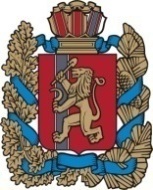 Ивановский сельский Совет депутатовИрбейского района Красноярского края РЕШЕНИЕ 27.12.2023 г                               с. Ивановка                                      №  71-рО внесении изменений и дополнений в Устав Ивановского сельсовета Ирбейского района Красноярского края.        В целях приведения Устава Ивановского сельсовета Ирбейского района Красноярского края в соответствие с требованиями Федерального закона от 06.10.2003г. №131-ФЗ « Об общих принципах организации местного самоуправления в Российской Федерации» руководствуясь Уставом Ивановского сельсовета Ирбейского района Красноярского края, Ивановский сельский Совет депутатов РЕШИЛ:1.Внести в Устав Ивановского сельсовета Ирбейского района Красноярского края следующие изменения и дополнения:1.1. пункт 1 статьи 6  слова «из 10 депутатов» заменить словами «из 7 депутатов»;1.2.  пункта 2 статьи 19 читать в следующей редакции  Совет состоит из семи депутатов, избираемых на основе всеобщего равного и прямого избирательного права на основе мажоритарной избирательной системы по одному многомандатному избирательному округу при тайном голосовании в соответствии с федеральными и краевыми законами сроком на  5  лет.2. Контроль за выполнением решения возложить на главу Ивановского сельсовета Криницина Е.А3. Настоящее Решение о внесении изменений и дополнений в Устав Ивановского сельсовета Ирбейского района Красноярского края вступает в силу со дня официального опубликования в информационном бюллетене «Ивановский Вестник» и на официальном сайте администрации Ивановского сельсовета (https://ivanovka24.ru/).	Глава Ивановского сельсовета обязан опубликовать зарегистрированное Решение о внесении изменений и дополнений в Устав сельсовета, в течение семи дней со дня его поступления из Управления Министерства юстиции Российской Федерации по Красноярскому краю.4. Направить настоящие Решение в Управление Министерства юстиции Российской Федерации по Красноярскому краюПредседатель Ивановского                              Глава                                                                                    сельского Совета депутатов                                Ивановского  сельсовета______________ О.В.Шкулепа                          ____________ Е.А.Криницин